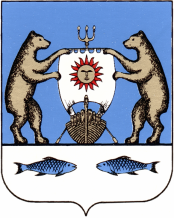 Российская ФедерацияНовгородская область Новгородский районАдминистрация Лесновского сельского поселенияПОСТАНОВЛЕНИЕот 22.01.2021 № 7д. ЛеснаяО внесении изменений в постановление от 27.02.2018 № 26 «Об утверждении аукционной комиссии по продаже права на заключение договоров аренды муниципального имущества и Положения о порядке работы аукционной комиссии»В соответствии с Федеральным законом от 06.10.2003 № 131-ФЗ «Об общих принципах организации местного самоуправления в Российской Федерации», Уставом Лесновского сельского поселения,Администрация Лесновского сельского поселенияПОСТАНОВЛЯЕТ:Внести изменения в постановление от 27.02.2018 № 26 «Об утверждении аукционной комиссии по продаже права на заключение договоров аренды муниципального имущества и Положения о порядке работы Комиссии», а именно:Приложение 1 (аукционная комиссия по продаже права на заключение договоров аренды муниципального имущества Лесновского сельского поселения) к настоящему постановлению изложить в прилагаемой редакции.Опубликовать постановление в периодическом печатном издании Лесновского сельского поселения «Лесновский вестник» и разместить на официальном сайте Администрации Лесновского сельского поселения в информационно-телекоммуникационной сети «Интернет» по адресу: www.lesnaya - adm.ru.Глава Лесновского сельского поселения					С.Г. Калиничев												Приложение 1									      к постановлению администрации     Лесновского сельского поселения от 27.02.2018 г. № 26(в ред. постановления от 22.01.2021 г. № 7)АУКЦИОННАЯ КОМИССИЯпо продаже права на заключение договоров аренды муниципального имуществаЛесновского сельского поселенияКалиничев С.Г. – Глава Лесновского сельского поселения, председатель комиссииПалагута Н.Г. - заместитель главы Администрации Лесновского сельского поселения, заместитель председателя комиссииТян Т.С. – ведущий, служащий Администрации Лесновского сельского поселения, секретарь комиссииЧлены комиссии:Спиридонова О.М. – ведущий служащий Администрации Лесновского сельского поселенияСтаростин А.Н. – председатель Совета депутатов Лесновского сельского поселения